PONDĚLÍ	11:00 - 12:00		13:00 - 18:00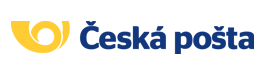 ÚTERÝ	08:00 - 12:00		13:00 - 15:00		Od 1. října změna otevírací dobySTŘEDA	11:00 - 12:00		13:00 - 18:00		T.G. Masaryka 308ČTVRTEK	08:00 - 12:00		13:00 - 15:00		VŠETATYPÁTEK	08:00 - 12:00		13:00 - 15:00		277 16SOBOTA	ZavřenoNEDĚLE	Zavřeno					Telefon:	954 227 716PONDĚLÍ				13:00 - 18:00		ÚTERÝ	08:00 - 12:00		13:00 - 14:00		Od 1. října změna otevírací dobySTŘEDA				13:00 - 18:00		Poštovní 260ČTVRTEK	08:00 - 12:00		13:00 - 14:00		DŘÍSYPÁTEK	08:00 - 12:00		13:00 - 14:00		277 14SOBOTA	ZavřenoNEDĚLE	Zavřeno					Telefon:	954 227 714